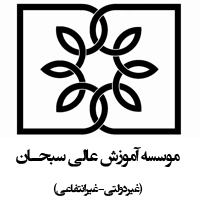 استاد راهنمامدیر محترم گروه آموزشی .........................با سلام به استحضار میرساند خانم/ آقای 	                                           دانشجوي كارشناسي ارشد رشته: به شماره دانشجویی:                                  پاياننامه خود را تحت عنوان: به اتمام رسانده ‌است. خواهشمند است دستور فرمايید اقدامات مقتضي جهت تشكيل جلسه دفاع از پايان‌نامه به عمل آید. ضمناً یک نسخه از پایاننامه و مقاله مستخرج از پایاننامه به پیوست ارسال میگردد.                     نام و نام خانوادگی استاد راهنما:                                                                                            امضاء و تاریخ:مدیر گروهمعاونت محترم تحصیلات تکمیلی موسسه ........................احتراماً، با توجه به اینکه خانم/ آقاي                                 کلیه دروس مورد نیاز برای اخذ مجوز دفاع را گذرانده است (ریزنمرات تائید شده توسط مدیر گروه آموزشی مبنی بر گذراندن همه دروس پیوست می باشد)، خواهشمند است با در نظر گرفتن موارد ذيل جهت تشكيل جلسه دفاع از پاياننامه اقدامات مقتضي مبذول فرمايید. 1 – پایان نامه به تعداد داوران و توسط دانشجو  تکثیر گردد. 2 – از اعضاء ذیل برای تشکیل جلسه دفاع دعوت به عمل آید:دانشجو در سامانه ایرانداک فرم همانند جویی را دریافت کرده و دارای.............. درصد همانندی با منابع دیگر در پایگاههای داده ایرانداک می باشد.و از لحاظ اینجانب مورد تایید می باشد              نمی باشد                     نام و نامخانوادگی مدیر گروه:                                                                                           امضاء و تاریخ: